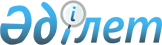 О признании утратившими силу некоторых решений Панфиловского районного маслихатаРешение Панфиловского районного маслихата Алматинской области от 17 мая 2018 года № 6-36-224. Зарегистрировано Департаментом юстиции Алматинской области 4 июня 2018 года № 4737
      В соответствии со статьей 27 Закона Республики Казахстан от 6 апреля 2016 года "О правовых актах", Панфиловский районный маслихат РЕШИЛ:
      1. Признать утратившими силу решения Панфиловского районного маслихата "Об установлении единых ставок фиксированного налога по Панфиловскому району" от 4 сентября 2015 года № 5-53-361 (зарегистрирован в Реестре государственной регистрации нормативных правовых актов № 3466, опубликован от 13 октября 2015 года в информационно-правовой системе "Әділет") и "О повышении базовых ставок земельного налога и ставок единого земельного налога на не используемые земли сельскохозяйственного назначения по Панфиловскому району" от 27 апреля 2016 года № 6-4-23 (зарегистрирован в Реестре государственной регистрации нормативных правовых актов № 3837, опубликован от 24 мая 2016 года в информационно-правовой системе "Әділет").
      2. Контроль за исполнением настоящего решения возложить на постоянную комиссию Панфиловского районного маслихата "По вопросам законности, охраны прав граждан, окружающей среды, коммунальных услуг".
      3. Настоящее решение вступает в силу со дня государственной регистрации в органах юстиции и вводится в действие по истечении десяти календарных дней после дня его первого официального опубликования.
					© 2012. РГП на ПХВ «Институт законодательства и правовой информации Республики Казахстан» Министерства юстиции Республики Казахстан
				
      Председатель сессии

      Панфиловского районного

      маслихата

М. Турлыбеков

      Секретарь Панфиловского

      районного маслихата

Е. Шокпаров
